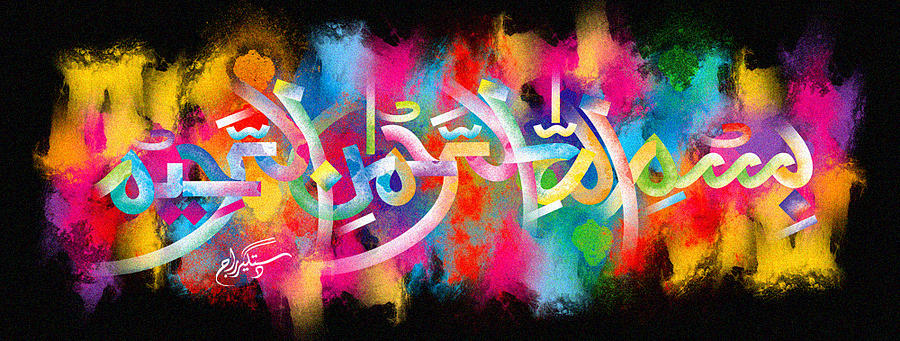 The MiracleCarrot of 11th October 2015The Exclusive Islamic Miracle Photographs of Dr Umar Elahi AzamSunday 11th October 2015Manchester, UKIntroductionThe Name of Muhammad  was imprinted in the centre of this carrot.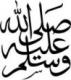 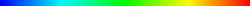 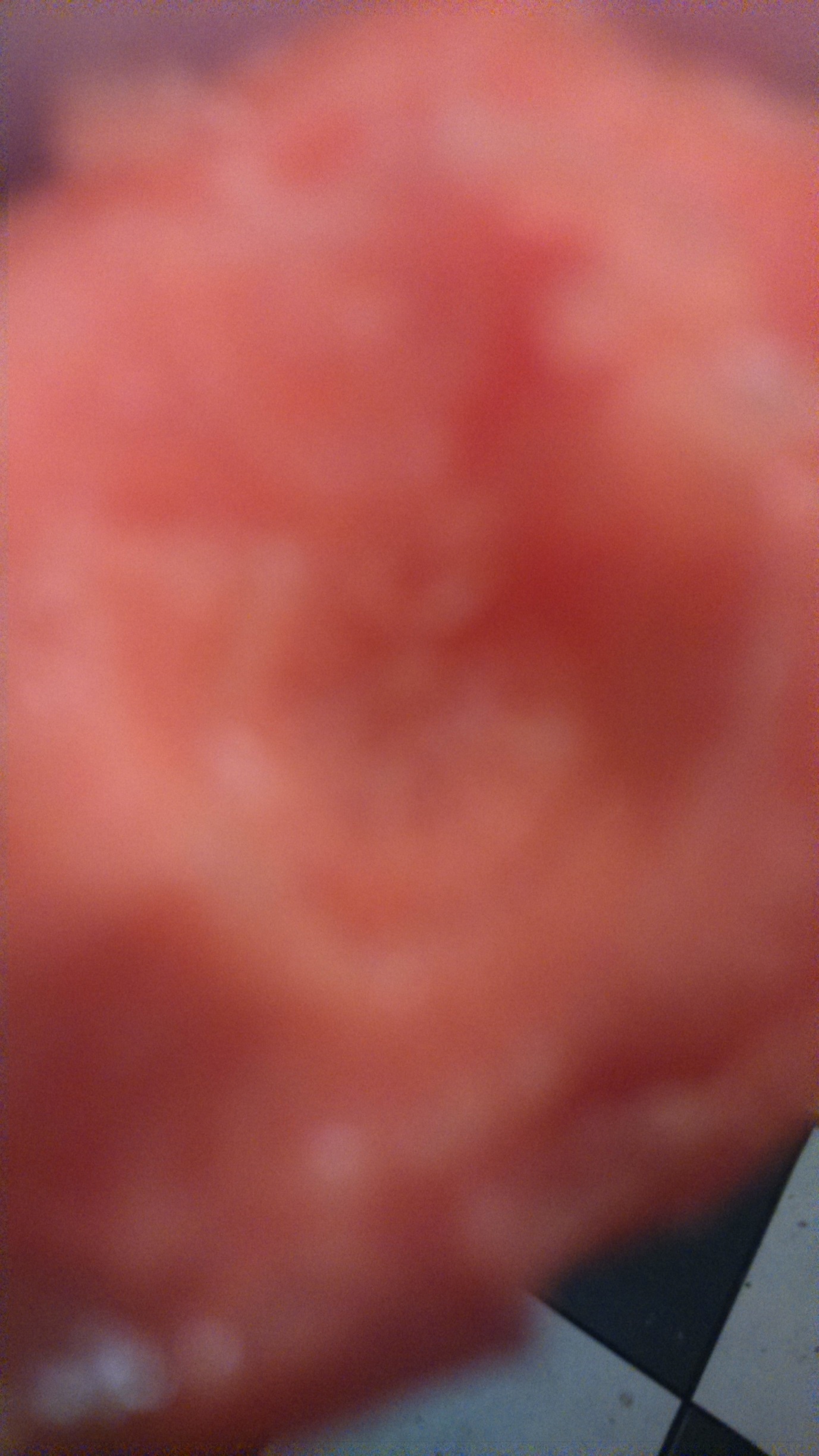 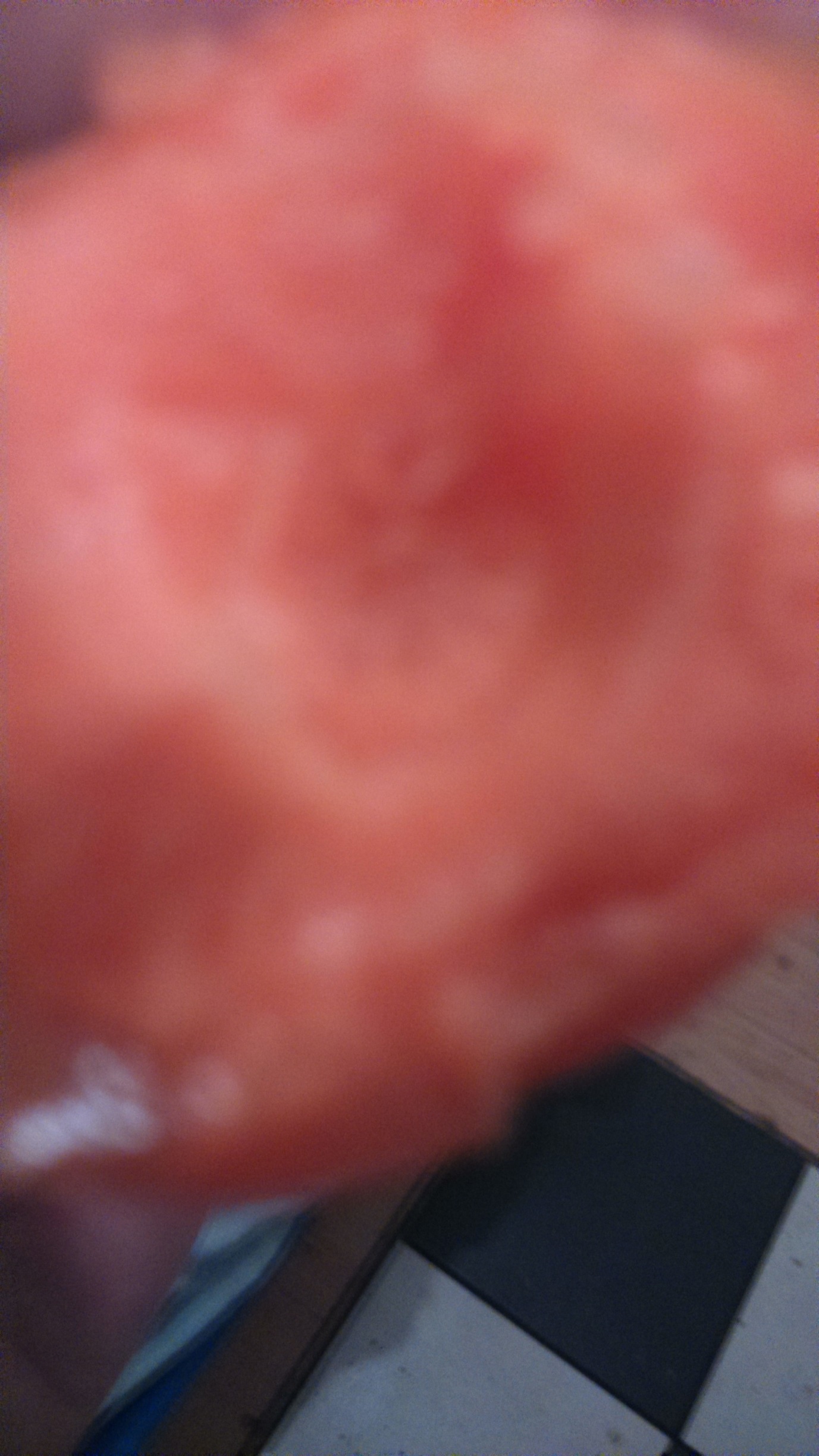 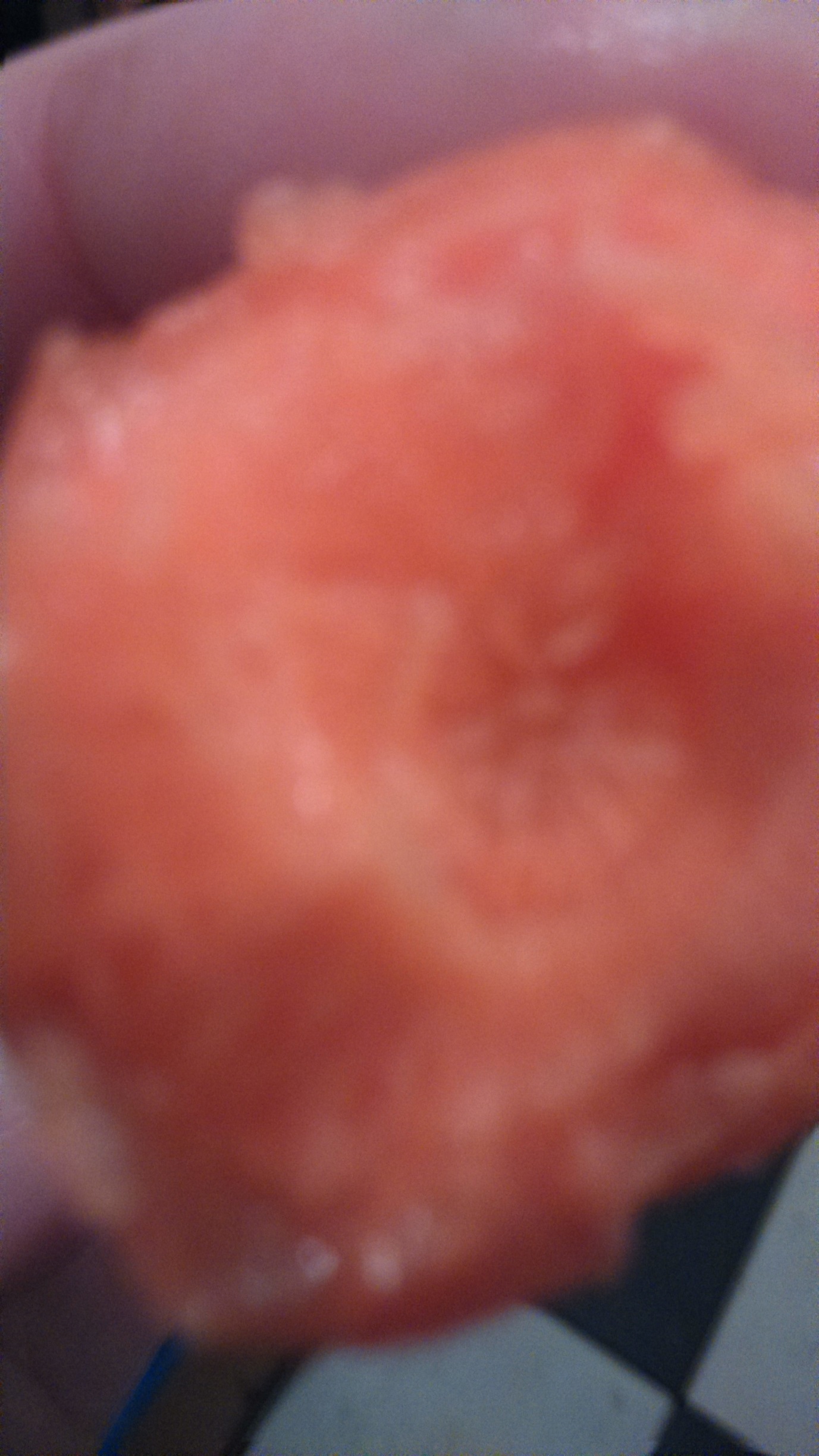 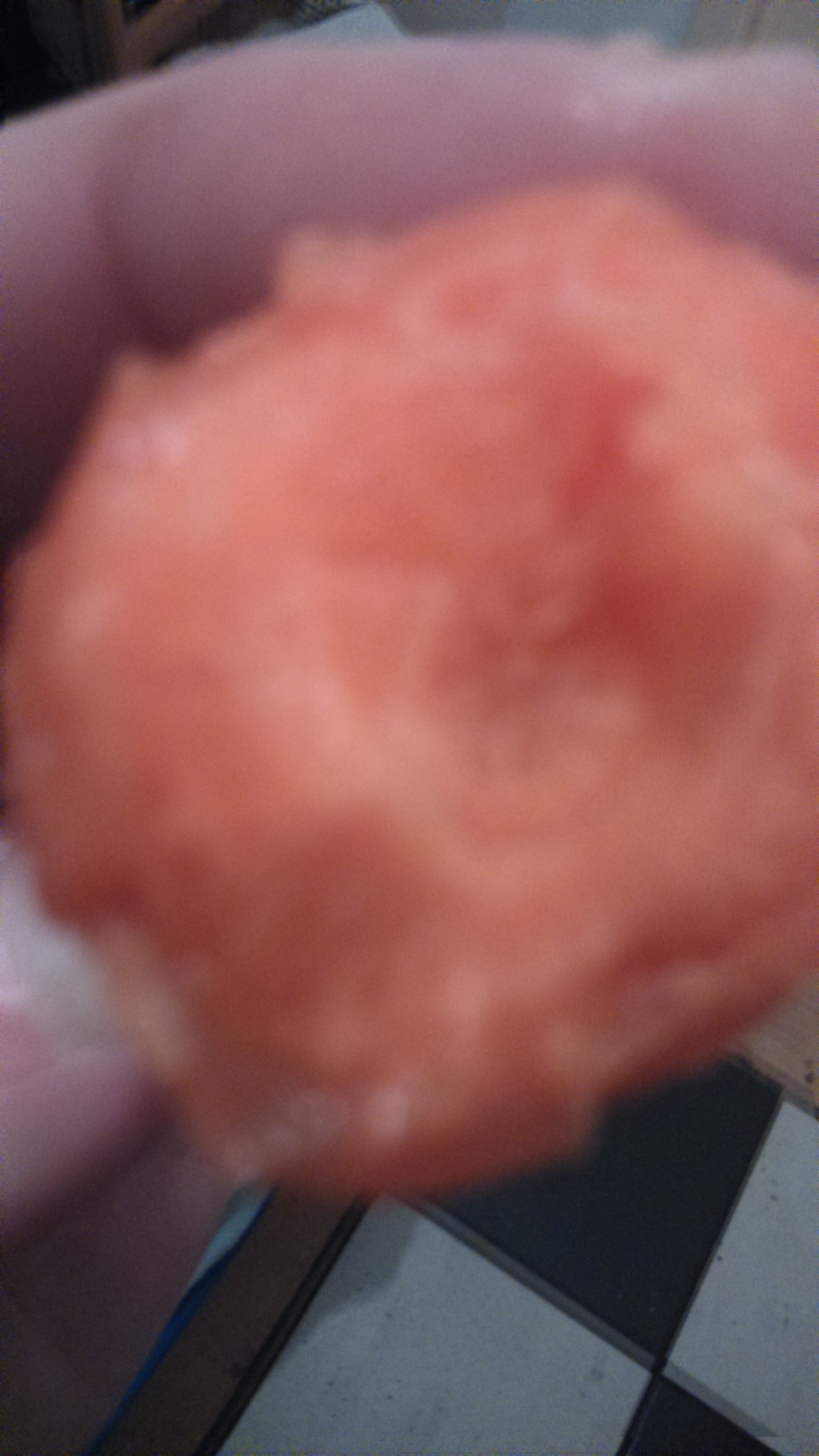 